Проект 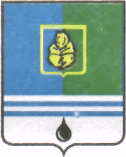 ПОСТАНОВЛЕНИЕАДМИНИСТРАЦИИ  ГОРОДА  КОГАЛЫМАХанты-Мансийского автономного округа – ЮгрыОб отдельных мерах по реализации требований законодательства при определении границ прилегающих территорий, на которых не допускаетсярозничная продажа алкогольной продукции и розничная продажа алкогольной продукции при оказании услуг общественного питания в городе КогалымеВ соответствии с Федеральным законом от 22.11.1995 №171-ФЗ «О государственном регулировании производства и оборота этилового спирта, алкогольной и спиртосодержащей продукции и об ограничении потребления (распития) алкогольной продукции», постановлением Правительства Российской Федерации от 23.12.2020 №2220 «Об утверждении Правил определения органами местного самоуправления границ прилегающих территорий, на которых не допускается розничная продажа алкогольной продукции и розничная продажа алкогольной продукции при оказании услуг общественного питания», Уставом города Когалыма:Создать специальную комиссию по рассмотрению проектов муниципальных правовых актов об определении границ прилегающих территорий, на которых не допускается розничная продажа алкогольной продукции и розничная продажа алкогольной продукции при оказании услуг общественного питания, в городе Когалыме.2. Утвердить:2.1. Положение о специальной комиссии по рассмотрению проектов муниципальных правовых актов об определении границ прилегающих территорий, на которых не допускается розничная продажа алкогольной продукции и розничная продажа алкогольной продукции при оказании услуг общественного питания в городе Когалыме, согласно приложению 1 к настоящему постановлению;2.2. Состав специальной комиссии по рассмотрению проектов муниципальных правовых актов об определении границ прилегающих территорий, на которых не допускается розничная продажа алкогольной продукции и розничная продажа алкогольной продукции при оказании услуг общественного питания в городе Когалыме, согласно приложению 2 к настоящему постановлению.2.3. Порядок проведения общественных обсуждений по определению границ прилегающих территорий, на которых не допускается розничная продажа алкогольной продукции и розничная продажа алкогольной продукции при оказании услуг общественного питания в городе Когалыме, согласно приложению 3 к настоящему постановлению.Настоящее постановление вступает в силу с 01.01.2022. 4. Опубликовать настоящее постановление и приложения к нему в газете «Когалымский вестник» и разместить на официальном сайте Администрации города Когалыма в информационно-телекоммуникационной сети «Интернет» (www.admkogalym.ru).5. Контроль за выполнением постановления возложить на заместителя главы города Когалыма Т.И.Черных.Глава города Когалыма						Н.Н.ПальчиковСогласовано:Подготовлено:Специалист-эксперт ОПРиРП УИДиРП				С.В.МасловаРазослать:   УИДиРП, ОАиГ, УО, УКСиМП, ОСОиСВ, УОДОМС, Сабуров, газетаПриложение 1 к постановлению Администрации города Когалыма от ___________ № ______Положениео специальной комиссии по рассмотрению проектов муниципальных правовых актов об определении границ прилегающих территорий, на которых не допускается розничная продажа алкогольной продукции и розничная продажа алкогольной продукции при оказании услуг общественного питания в городе КогалымеОбщие положения1.1. Настоящее положение определяет порядок работы специальной комиссии по рассмотрению проектов муниципальных правовых актов об определении границ прилегающих территорий, на которых не допускается розничная продажа алкогольной продукции и розничная продажа алкогольной продукции при оказании услуг общественного питания в городе Когалыме (далее – Комиссия). 1.2. В своей деятельности Комиссия руководствуется Федеральными законами от 22.11.1995 №171-ФЗ «О государственном регулировании производства и оборота этилового спирта, алкогольной и спиртосодержащей продукции и об ограничении потребления (распития) алкогольной продукции» (далее – Федеральный закон №171-ФЗ), от 06.10.2003 №131-ФЗ «Об общих принципах организации местного самоуправления в Российской Федерации», постановлением Правительства   Российской Федерации от 23.12.2020 №2220 «Об утверждении Правил определения органами местного самоуправления границ прилегающих  территорий, на которых не допускается розничная продажа алкогольной продукции и розничная продажа алкогольной продукции при оказании услуг общественного питания» (далее – постановление Правительства РФ №2220), настоящим положением и иными правовыми актами Российской Федерации, Ханты-Мансийского автономного округа - Югры, муниципальными правовыми актами города Когалыма.1.3. Организационно-техническое обеспечение деятельности Комиссии осуществляет управление инвестиционной деятельности и развития предпринимательства Администрации города Когалыма.Задачи и функции Комиссии2.1. Задачами Комиссии являются: 2.1.1. оценка рисков, связанных с принятием муниципального правового акта об определении границ прилегающих территорий, на которых не допускается розничная продажа алкогольной продукции и розничная продажа алкогольной продукции при оказании услуг общественного питания в городе Когалыме (далее – муниципальный правовой акт), в соответствии с которым планируется первоначальное установление или увеличение границ прилегающих территорий, отмена ранее установленных или уменьшение границ прилегающих территорий;2.1.2. координация взаимодействия членов Комиссии при решении вопросов в пределах своей компетенции.2.2. Комиссия осуществляет следующие функции: 2.2.1. Участвует в рассмотрении проекта муниципального правового акта, в соответствии с которым планируется первоначальное установление или увеличение границ прилегающих территорий, отмена ранее установленных или уменьшение границ прилегающих территорий; 2.2.2. Рассматривает заключения органов государственной власти Ханты-Мансийского автономного округа – Югры, осуществляющих регулирование в сферах торговой деятельности, культуры, образования и охраны здоровья, уполномоченного по защите прав предпринимателей в Ханты-Мансийского автономного округа – Югры, а также замечания и предложения на проект муниципального правового акта, представленные членами Комиссии, заинтересованными организациями и гражданами; 2.2.3. Выносит заключение об одобрении проекта муниципального правового акта либо об отказе в его одобрении (далее – заключение). 2.2.4. Осуществляет иные полномочия по вопросам определения границ прилегающих территорий. Состав и порядок деятельности КомиссииОсновной формой работы Комиссии является заседание. Заседания Комиссии проводятся по мере необходимости.3.3. Комиссия состоит из председателя Комиссии, заместителя председателя Комиссии и членов Комиссии (основного и резервного составов). Заместителя председателя Комиссии, секретаря Комиссии и члена Комиссии основного состава уполномочен замещать член комиссии резервного состава. 3.4. Председатель Комиссии:3.4.1. определяет дату, время и место проведения заседания Комиссии, вносимые на рассмотрение Комиссии вопросы;3.4.2. осуществляет общее руководство деятельностью Комиссии;3.4.3 председательствует на заседании Комиссии;3.4.4. подписывает протокол заседания Комиссии.3.5. В случае временного отсутствия (отпуск, служебная командировка, временная нетрудоспособность) председателя Комиссии его обязанности выполняет заместитель председателя Комиссии.3.6. Заседание Комиссии считается правомочным, если в нем участвует не менее двух третей от утвержденного состава Комиссии.3.7. Секретарь комиссии:3.7.1. формирует повестку заседания Комиссии;3.7.2. направляет повестку заседания Комиссии членам Комиссии;3.7.3. приглашает членов Комиссии на заседание Комиссии;3.7.4. осуществляет сбор и обобщение заключений органов государственной власти Ханты-Мансийского автономного округа – Югры, указанных в подпункте 2.2.2 пункта 2.2 настоящего положения;3.7.5. ведет протоколы заседаний Комиссии.3.8. Каждый член Комиссии имеет один голос. Секретарь Комиссии имеет право голоса.3.9. В соответствии с постановлением Правительства РФ №2220 в состав Комиссии по согласованию включаются представители Думы города Когалыма, организаций культуры города Когалыма, муниципальных автономных общеобразовательных учреждений города Когалыма, Бюджетного учреждения Ханты-Мансийского автономного округа – Югры «Когалымская городская больница», жителей города Когалыма, индивидуальных предпринимателей и юридических лиц, осуществляющих торговую деятельность на территории города Когалыма, представители Некоммерческого партнёрства «Союз предпринимателей Когалыма» (далее – члены Комиссии по согласованию).3.10. Секретарь Комиссии информирует членов Комиссии по согласованию о проведении заседания Комиссии путем направления информационных писем, размещения информации о проведении Комиссии на официальном сайте Администрации города Когалыма в информационно-телекоммуникационной сети «Интернет» (далее – сайт Администрации города Когалыма). В информационном письме, размещаемом на сайте Администрации города Когалыма также указывается необходимость предоставления секретарю Комиссии информации об участнике заседания Комиссии.3.11. В случае, если член Комиссии лично, прямо или косвенно заинтересован в итогах рассмотрения проекта муниципального правового акта, он обязан проинформировать об этом председателя комиссии до заседания Комиссии, участие в Комиссии принимает член резервного состава Комиссии. Под личной заинтересованностью члена Комиссии понимается возможность получения им доходов (неосновательного обогащения) в денежной либо натуральной форме, доходов в виде материальной выгоды непосредственно для члена Комиссии, его близких родственников, а также граждан или организаций, с которыми член Комиссии связан финансовыми или иными обязательствами.3.12. Решения об одобрении проекта муниципального правового акта принимается Комиссией большинством не менее двух третей общего числа членов Комиссии, оформляется протоколом и заключением. Заключение оформляется в соответствии с приложением к настоящему положению.3.13. К протоколу прилагаются заключения органов государственной власти Ханты-Мансийского автономного округа – Югры, осуществляющих регулирование в сферах торговой деятельности, культуры, образования и охраны здоровья, Уполномоченного по защите прав предпринимателей Ханты-Мансийского автономного округа – Югры, а также замечания и предложения на проект муниципального правового акта, представленные членами специальной комиссии, заинтересованными организациями и гражданами.3.14. В случае вынесения заключения об отказе в одобрении проект муниципального правового акта возвращается на доработку с учетом настоящего положения.Приложение к положению оспециальной комиссии по рассмотрению проектов муниципальных правовых актов об определении границ прилегающих территорий, на которых не допускается розничная продажа алкогольной продукции и розничная продажа алкогольной продукции при оказании услуг общественного питания в городе КогалымеЗаключение специальной комиссии по рассмотрению проектов муниципальных правовых актов об определении границ прилегающих территорий, на которых не допускается розничная продажа алкогольной продукции и розничная продажа алкогольной продукции при оказании услуг общественного питания в городе Когалыме об одобрении проекта муниципального правового акта /либо об отказе в его одобрении (далее – специальная комиссия)	г. Когалым									дата ___________											время___________	В соответствии с Постановлением Правительства РФ от 23.12.2020 №2220 «Об утверждении Правил определения органами местного самоуправления границ прилегающих территорий, на которых не допускается розничная продажа алкогольной продукции и розничная продажа алкогольной продукции при оказании услуг общественного питания», Постановлением Администрации города Когалыма от ______ №_____ «Об отдельных мерах по реализации требований законодательства при определении границ прилегающих территорий, на которых не допускается розничная продажа алкогольной продукции и розничная продажа алкогольной продукции при оказании услуг общественного питания в городе Когалыме» специальной комиссии в количестве _____человек, рассмотрен вопрос об одобрении проекта постановления Администрации города Когалыма «Об определении границ, прилегающих к некоторым организациям и объектам территорий, на которых не допускается розничная продажа алкогольной продукции, в городе Когалыме».Голосовали: За: «____» человек;Против: «____» человек.Заключение специальной комиссии (указывается один из следующих вариантов): Одобрить проект постановления Администрации города Когалыма «Об определении границ, прилегающих к некоторым организациям и объектам территорий, на которых не допускается розничная продажа алкогольной продукции, в городе Когалыме» без замечаний и предложений.Отказать в одобрении проекта постановления Администрации города Когалыма «Об определении границ, прилегающих к некоторым организациям и объектам территорий, на которых не допускается розничная продажа алкогольной продукции, в городе Когалыме», вернуть на доработку с учетом Положения о специальной комиссии по рассмотрению проектов муниципальных правовых актов об определении границ прилегающих территорий, на которых не допускается розничная продажа алкогольной продукции и розничная продажа алкогольной продукции при оказании услуг общественного питания в городе Когалыме.Председатель Комиссии				_____________________Приложение 2 к постановлению Администрации города Когалымаот ___________ № ______Составспециальной комиссии по рассмотрению проектов муниципальных правовых актов об определении границ прилегающих территорий, на которых не допускается розничная продажа алкогольной продукции и розничная продажа алкогольной продукции при оказании услуг общественного питания на территории города КогалымаПриложение 3 к постановлению Администрации города Когалыма от ___________ № ______Порядокпроведения общественных обсуждений по определению границ прилегающих территорий, на которых не допускается розничная продажа алкогольной продукции и розничная продажа алкогольной продукции при оказании услуг общественного питания в городе Когалыме (далее - Порядок)1. Общие положения1.1. Настоящий Порядок разработан в целях реализации пункта 8 статьи 16 Федерального закона от 22.11.1995 №171-ФЗ «О государственном регулировании производства и оборота этилового спирта, алкогольной и спиртосодержащей продукции и об ограничении потребления (распития) алкогольной продукции» (далее - Федеральный закон от 22.11.1995 №171-ФЗ) и устанавливает форму, сроки и порядок проведения общественных обсуждений по определению границ прилегающих территорий, на которых не допускается розничная продажа алкогольной продукции и розничная продажа алкогольной продукции при оказании услуг общественного питания в городе Когалыме (далее - общественные обсуждения).1.2. Целью общественных обсуждений является публичное рассмотрение проекта муниципального правового акта об определении границ прилегающих территорий, на которых не допускается розничная продажа алкогольной продукции и розничная продажа алкогольной продукции при оказании услуг общественного питания в городе Когалыме (далее – проект муниципального правового акта), указанных в подпункте 10 пункта 2 и абзаце первом пункта 4.1 статьи 16 Федерального закона №171-ФЗ.1.3. Уполномоченным органом по организации и проведению общественных обсуждений является управление инвестиционной деятельности и развития предпринимательства Администрации города Когалыма (далее - Уполномоченный орган).1.4. Участниками общественных обсуждений являются физические лица, группы физических лиц, организации, представители различных профессиональных и социальных групп, права и законные интересы которых затрагивает или может затронуть решение, проект которого выносится на общественное обсуждение (далее - участники общественных обсуждений).1.5. Участие в общественных обсуждениях является добровольным и свободным.2. Форма проведения общественных обсуждений2.1. Общественные обсуждения проводятся в заочной форме открытого и публичного обсуждения путем размещения проекта муниципального правового акта на официальном сайте Администрации города Когалыма в информационно-телекоммуникационной сети «Интернет» в разделе «Общественные обсуждения» (далее – сайт Администрации города Когалыма) с учетом требований законодательства Российской Федерации о государственной, коммерческой, служебной и иной охраняемой законом тайне.2.2. Предложения и замечания по проекту муниципального правового акта направляются в период проведения общественных обсуждений на адрес электронной почты Уполномоченного органа: uinvest@admkogalym.ru или посредством почтовой связи по адресу: 628481, Ханты-Мансийский автономный округ - Югра, город Когалым, улица Дружбы народов, дом 7.3. Порядок проведения общественных обсуждений3.1. Уполномоченный орган разрабатывает информационное сообщение о проведении общественных обсуждений (далее - информационное сообщение) и за 3 рабочих дня до начала проведения общественных обсуждений обеспечивает его размещение на сайте Администрации города Когалыма.Информационное сообщение должно содержать: - информацию о вопросе, выносимом на общественное обсуждение;- наименование уполномоченного структурного подразделения, ответственного за разработку и согласование проекта муниципального правового акта;- наименование проекта муниципального правового акта;- информацию о форме общественных обсуждений;- даты начала и завершения общественных обсуждений проекта муниципального правового акта; - контактная информация ответственного должностного лица (фамилия, имя, отчество (при наличии), адрес электронной почты, номер контактного телефона);- порядок проведения общественного обсуждения;- порядок направления участниками общественных обсуждений предложений и замечаний по предмету общественных обсуждений;- порядок определения результатов общественных обсуждений.3.2. Срок приема замечаний и предложений - не более десяти календарных дней со дня размещения проекта муниципального правового акта на сайте Администрации города Когалыма.3.3. Замечания и предложения по проекту муниципального правового акта принимаются, регистрируются и рассматриваются уполномоченным органом. Замечания и предложения по проекту муниципального правового акта принимаются в электронном и письменном виде по адресу уполномоченного органа, указанного при размещении проекта муниципального правового акта.3.4. Замечания и предложения по проекту муниципального правового акта рассматриваются в течение пяти рабочих дней со дня окончания срока приема замечаний и предложений, установленного в пункте 3.2. настоящего порядка.Не подлежат рассмотрению замечания и предложения:- поступившие по окончании срока приема замечаний и предложений, установленного в пункте 3.2. настоящего порядка;- не относящиеся к предмету регулирования проекта муниципального правового акта, размещенного для общественного обсуждения;- не содержащие контактную информацию об участнике общественного обсуждения;- не поддающиеся прочтению;- имеющие экстремистскую направленность;- содержащие нецензурные либо оскорбительные выражения.3.5. При направлении предложений к проекту муниципального правового акта участники общественных обсуждений в целях идентификации указывают:- сведения о себе (фамилию, имя, отчество (последнее - при наличии), контактный телефон (при наличии) - для физических лиц;- наименование, основной государственный регистрационный номер, место нахождения и адрес, контактный телефон (при наличии) - для юридических лиц;- суть предложений к проекту муниципального правового акта;- почтовый адрес и (или) адрес электронной почты для связи с участником общественных обсуждений.В случае необходимости к предложению могут быть приложены документы и материалы либо их копии.При представлении предложений участник общественных обсуждений выражает свое согласие с обработкой его персональных данных в соответствии с Федеральным законом от 27.07.2006 №152-ФЗ «О персональных данных».4. Результаты проведения общественных обсуждений4.1. По результатам проведения общественных обсуждений Уполномоченный орган в течение двух рабочих дней после даты их завершения оформляет протокол, в котором отражается следующая информация:- количество поступивших предложений и замечаний участников общественных обсуждений;- дата поступления предложений;- сведения об участнике общественных обсуждений;- краткая формулировка предложений;- Результат рассмотрения предложения (принято/не принято)- причины принятия или отклонения предложений.4.2. В случае принятия замечаний и предложений, поступивших в ходе общественных обсуждений, Уполномоченный орган организует доработку проекта муниципального правового акта в соответствии с требованиями действующего законодательства.4.3. В случае отсутствия, отклонения замечаний и предложений, поступивших в ходе общественных обсуждений, проект муниципального правового акта утверждается постановлением Администрации города Когалыма.От  «    »2021г. № Структурное подразделение Администрации города КогалымаДолжностьФ.И.О.ПодписьЮУУИДиРПОАиГУОУКСиМПОсновной составРезервный составЗаместитель главы города Когалыма, курирующий вопросы экономики и финансов, муниципального заказа, финансово-экономического обеспечения и контроля, председатель комиссии-Начальник управления инвестиционной деятельности и развития предпринимательства Администрации города Когалыма, заместитель председателя комиссии Исполняющий обязанности начальника управления инвестиционной деятельности и развития предпринимательства Администрации города Когалыма, заместитель председателя комиссииНачальник отдела потребительского рынка и развития предпринимательства управления инвестиционной деятельности и развития предпринимательства Администрации города Когалыма, секретарь комиссииСпециалист-эксперт отдела потребительского рынка и развития предпринимательства управления инвестиционной деятельности и развития предпринимательства Администрации города Когалыма,секретарь комиссиичлены комиссии:члены комиссии:Начальник отдела архитектуры и градостроительства Администрации города КогалымаИсполняющий обязанности начальника отдела архитектуры и градостроительства Администрации города Когалыма Начальник управления образования Администрации города КогалымаЗаместитель начальника управления образования Администрации города КогалымаНачальник управления культуры, спорта и молодёжной политики Администрации города КогалымаЗаместитель начальника управления культуры, спорта и молодёжной политики Администрации города КогалымаНачальник отдела по связям с общественностью и социальным вопросам Администрации города КогалымаИсполняющий обязанности начальника отдела по связям с общественностью и социальным вопросам Администрации города Когалымачлены комиссии (по согласованию):члены комиссии (по согласованию):Депутат Думы города Когалыма -Житель города Когалыма -Представители организаций культуры города Когалыма-Представители муниципальных автономных общеобразовательных учреждений города Когалыма-представитель Бюджетного учреждения Ханты-Мансийского автономного округа – Югры «Когалымская городская больница» -индивидуальные предприниматели и юридические лица, осуществляющие торговую деятельность в городе Когалыме -представитель Некоммерческого партнерства «Союз предпринимателей Когалыма» -